SEKCE LETOVÁ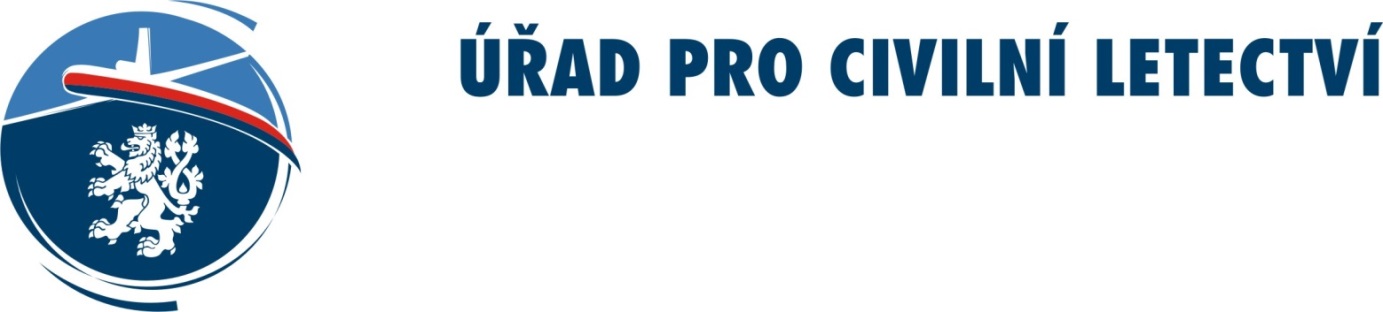 Odbor způsobilosti leteckého personáluOddělení dozoru výcvikových organizacíPlnění nápravných opatření dle ORA.GEN.150ATO:      Č. osvědčení:      Č.j. nálezu:      Č.j. schváleného plánu NO:      Poznámka: Při vyšším počtu nálezů použijte nový formulář.Zpracoval:		     Pozice v ATO:		     Dne:			     Zjištěný nález:(znění nebo ID nálezu)Popis realizace nápravného opatření:Provedeno dne:Příloha:Zjištěný nález:(znění nebo ID nálezu)Popis realizace nápravného opatření:Provedeno dne:Příloha:Zjištěný nález:(znění nebo ID nálezu)Popis realizace nápravného opatření:Provedeno dne:Příloha:Zjištěný nález:(znění nebo ID nálezu)Popis realizace nápravného opatření:Provedeno dne:Příloha:Pro potřeby ÚCL:Pro potřeby ÚCL:Pro potřeby ÚCL:Schváleno: □Neschváleno: □Připomínky: □Příloha (dopis ÚCL č.j.):Příloha (dopis ÚCL č.j.):Příloha (dopis ÚCL č.j.):Jméno, podpis:Jméno, podpis:Jméno, podpis:Dne:Dne:Dne: